2019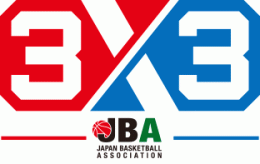 Tochigi tournament　　　大会参加申込書※18歳未満の場合は別紙の保護者同意書の提出が必要です。エントリーカテゴリーU１５  【 MEN ・ WOMEN 】 ※どちらかに○をつけてくださいU１５  【 MEN ・ WOMEN 】 ※どちらかに○をつけてくださいフリガナチーム名フリガナ代表者名代表者住所〒〒代表者電話番号代表者携帯番号メールアドレス氏名年齢選手①選手②選手③選手④コーチマネジャー